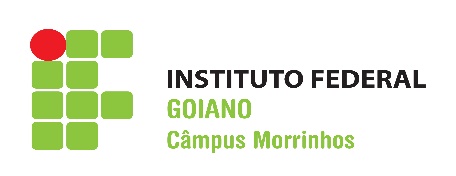 MINISTÉRIO DA EDUCAÇÃOSECRETARIA DE EDUCAÇÃO PROFISSIONAL E TECNOLÓGICAINSTITUTO FEDERAL GOIANO – Campus MORRINHOSFORMULÁRIO MENSALRELATÓRIO INDIVIDUAL DE BOLSISTA/VOLUNTÁRIO DE EXTENSÃO(Deve ser preenchido por todos os bolsistas inseridos nos Projetos apoiados para prestação de contas e anexado ao memorando de solicitação de pagamento da bolsa e pelos voluntários para prestação de contas da Gerência de Extensão e certificação do voluntário)ATIVIDADES REALIZADAS PELO BOLSISTA (descrever as atividades de extensão específicas do Projeto, bem como atividades de ensino e pesquisa correlatas desenvolvidas. Inserir fotos/imagens das atividades realizadas.)__________________________________________________________________________________________________________________________________________________________________________________________________________________________________________________________________________________________________________________________________________________________________________________________________________________________________________________________________________________________IMPORTÂNCIA DA PARTICIPAÇÃO NO PROJETO PARA A FORMAÇÃO ACADÊMICA/TÉCNICA E CIDADÃ DO BOLSISTA___________________________________________________________________________________________________________________________________________________________________________________________________________________________________________________________________________________________________________________________________________________________________________________________________________DIFICULDADES / SUGESTÕES___________________________________________________________________________________________________________________________________________________________________________________________________________________________________________________________________________________________________________________________________________________________________________________________________________TÍTULO DO PROJETO:NOME DO COORDENADOR:NOME:                                                                                  (  )BOLSITA      (  )VOLUNTÁRIOCURSO:PERÍODO DE VIGÊNCIA DA BOLSAPÚBLICO ATINGIDO (Descrever)Nº DE PESSOAS BENEFICIADAS:LOCAL(IS) DE IMPLEMENTAÇÃO:ENTIDADES PARTICIPANTES/ PARCEIRAS:LOCAL E DATA:___________________________________ Assinatura do Bolsista/Voluntário___________________________________ Assinatura do Coordenador